ЗАКОНКИРОВСКОЙ ОБЛАСТИОБ УПОЛНОМОЧЕННОМ ПО ПРАВАМ ЧЕЛОВЕКА В КИРОВСКОЙ ОБЛАСТИПринятЗаконодательным СобраниемКировской области29 октября 2009 годаГлава 1. ОБЩИЕ ПОЛОЖЕНИЯСтатья 1Настоящий Закон учреждает должность Уполномоченного по правам человека в Кировской области (далее - Уполномоченный), определяет порядок назначения на должность и освобождения от должности Уполномоченного, его компетенцию и условия деятельности.Статья 21. Должность Уполномоченного учреждается в соответствии с Федеральным законом от 18 марта 2020 года N 48-ФЗ "Об уполномоченных по правам человека в субъектах Российской Федерации", Уставом Кировской области в целях обеспечения дополнительных гарантий государственной защиты прав, свобод и законных интересов человека и гражданина.(в ред. Законов Кировской области от 07.10.2020 N 404-ЗО, от 26.07.2022 N 97-ЗО)2. Деятельность Уполномоченного дополняет существующие средства защиты прав и свобод человека и гражданина, не отменяет и не влечет пересмотра компетенции государственных органов и органов местного самоуправления, обеспечивающих в соответствии с действующим законодательством защиту и восстановление нарушенных прав и свобод.3. Уполномоченный замещает государственную должность Кировской области.4. Уполномоченный имеет официальный бланк с изображением герба Кировской области.(часть 4 введена Законом Кировской области от 27.09.2011 N 48-ЗО)Статья 31. Уполномоченный в своей деятельности руководствуется Конституцией Российской Федерации, законодательством Российской Федерации и Кировской области, а также общепризнанными принципами и нормами международного права, международными договорами Российской Федерации.2. Уполномоченный при осуществлении своих полномочий независим и неподотчетен каким-либо государственным органам, органам местного самоуправления и должностным лицам.Статья 4Уполномоченному предоставляются гарантии, предусмотренные для лиц, замещающих государственные должности Кировской области.Статья 5Основными задачами Уполномоченного являются:1) содействие восстановлению нарушенных прав и свобод человека и гражданина;2) участие в совершенствовании законодательства области в целях защиты прав и свобод человека и гражданина, приведении его в соответствие с федеральным законодательством, общепризнанными нормами и принципами международного права;3) содействие распространению знаний о правах и свободах человека и гражданина, формах и методах их защиты;4) содействие развитию международного сотрудничества в области прав и свобод человека и гражданина;5) содействие государственным органам Кировской области и органам местного самоуправления муниципальных образований Кировской области в создании условий для развития институтов гражданского общества;6) сотрудничество с Уполномоченным по правам человека в Российской Федерации, Уполномоченными по правам человека в субъектах Российской Федерации, общественными, религиозными, неправительственными правозащитными организациями в целях обмена информацией и опытом своей деятельности.Глава 2. ПОРЯДОК НАЗНАЧЕНИЯ НА ДОЛЖНОСТЬИ ОСВОБОЖДЕНИЯ ОТ ДОЛЖНОСТИ УПОЛНОМОЧЕННОГОСтатья 6(в ред. Закона Кировской области от 05.11.2015 N 584-ЗО)На должность Уполномоченного может быть назначен гражданин Российской Федерации не моложе 30 лет, обладающий безупречной репутацией, имеющий высшее образование, а также познания в области прав и свобод человека и гражданина, опыт их защиты.Уполномоченный не может иметь гражданство (подданство) иностранного государства либо вид на жительство или иной документ, подтверждающий право на постоянное проживание гражданина Российской Федерации на территории иностранного государства.(в ред. Закона Кировской области от 26.07.2022 N 97-ЗО)Статья 71. Уполномоченный назначается на должность и освобождается от должности Законодательным Собранием Кировской области большинством голосов от установленного числа депутатов Законодательного Собрания Кировской области.2. Предложения о кандидатах на должность Уполномоченного вносятся в Законодательное Собрание Кировской области Губернатором Кировской области, депутатами (группой депутатов, фракцией) Законодательного Собрания Кировской области, органами местного самоуправления, некоммерческими организациями, зарегистрированными в установленном порядке и осуществляющими свою деятельность в области защиты прав и свобод человека и гражданина.К предложению о внесении кандидатуры на должность Уполномоченного должны быть приложены следующие документы:1) письменное заявление кандидата о согласии на внесение его кандидатуры в Законодательное Собрание Кировской области для назначения на должность Уполномоченного, в котором указываются: фамилия, имя, отчество, дата рождения, образование, основное место работы или службы и занимаемая должность (в случае отсутствия основного места работы или службы - род занятий), адрес постоянного места жительства, номер контактного телефона;2) копия документа, удостоверяющего гражданство Российской Федерации кандидата на должность Уполномоченного и подтверждающего постоянное проживание на территории Кировской области;3) анкета, содержащая биографические сведения о кандидате, по форме, установленной для кандидатов на должности государственной гражданской службы Кировской области;4) копия трудовой книжки и (или) сведения о трудовой деятельности, оформленные в установленном законодательством Российской Федерации порядке, и (или) иные документы, подтверждающие трудовую (служебную) деятельность кандидата;(п. 4 в ред. Закона Кировской области от 02.04.2021 N 470-ЗО)5) копия документа о высшем образовании кандидата;6) сведения о доходах кандидата, полученных от всех источников за календарный год, предшествующий году подачи документов для замещения государственной должности Кировской области, а также сведения об имуществе, принадлежащем кандидату на праве собственности, и об обязательствах имущественного характера кандидата по состоянию на первое число месяца, предшествующего месяцу подачи документов для замещения государственной должности Кировской области (на отчетную дату), а также о доходах, об имуществе и обязательствах имущественного характера супруги (супруга) кандидата и его несовершеннолетних детей;7) сведения о достижениях кандидата в области защиты прав человека;8) письменное согласие кандидата на обработку его персональных данных;9) справка о наличии (отсутствии) судимости и (или) факта уголовного преследования либо о прекращении уголовного преследования.(п. 9 введен Законом Кировской области от 26.07.2022 N 97-ЗО)(часть 2 в ред. Закона Кировской области от 07.10.2020 N 404-ЗО)3. Предложения по кандидатурам вносятся не ранее чем за 90 дней и не позднее чем за 30 дней до окончания срока полномочий предыдущего Уполномоченного, а в случае досрочного прекращения полномочий - в течение 30 дней со дня принятия Законодательным Собранием Кировской области решения о досрочном прекращении полномочий.(в ред. Закона Кировской области от 09.12.2014 N 484-ЗО)4. Законодательное Собрание Кировской области рассматривает вопрос о назначении Уполномоченного в порядке, установленном Регламентом Законодательного Собрания Кировской области, не позднее 90 дней со дня истечения срока полномочий предыдущего Уполномоченного.(в ред. Закона Кировской области от 09.12.2014 N 484-ЗО)В случае досрочного прекращения полномочий Уполномоченного новый Уполномоченный должен быть назначен Законодательным Собранием Кировской области не позднее 60 дней со дня принятия решения о досрочном прекращении полномочий предыдущего Уполномоченного.(абзац введен Законом Кировской области от 07.10.2020 N 404-ЗО)5. До рассмотрения кандидатуры на должность Уполномоченного Законодательное Собрание Кировской области согласовывает ее с Уполномоченным по правам человека в Российской Федерации.(часть 5 введена Законом Кировской области от 05.11.2015 N 584-ЗО)Статья 81. Уполномоченный назначается на должность сроком на пять лет. Его полномочия прекращаются с момента принесения присяги вновь назначенным Уполномоченным, за исключением случаев досрочного прекращения полномочий в соответствии со статьей 10 настоящего Закона.(часть 1 в ред. Закона Кировской области от 07.10.2020 N 404-ЗО)2. Одно и то же лицо не может быть назначено на должность Уполномоченного более чем на два срока подряд.3. Уполномоченный вступает в должность с момента принесения им присяги следующего содержания: "Клянусь защищать права и свободы человека и гражданина всеми средствами, предоставленными мне законом, честно и добросовестно исполнять возложенные на меня обязанности, быть беспристрастным, руководствоваться только законом и голосом совести".4. Присяга приносится на заседании Законодательного Собрания Кировской области непосредственно после назначения Уполномоченного на должность.5. Уполномоченный имеет удостоверение, положение о котором утверждается Законодательным Собранием Кировской области.6. Освобождение Уполномоченного от должности оформляется постановлением Законодательного Собрания Кировской области.Статья 9(в ред. Закона Кировской области от 05.11.2015 N 584-ЗО)1. Уполномоченный не может быть одновременно депутатом Государственной Думы Федерального Собрания Российской Федерации, сенатором Российской Федерации или депутатом законодательного (представительного) органа государственной власти субъекта Российской Федерации, замещать государственные должности Российской Федерации, государственные должности субъекта Российской Федерации, муниципальные должности, должности государственной и муниципальной службы, заниматься другой оплачиваемой или неоплачиваемой деятельностью, кроме преподавательской, научной и иной творческой деятельности. При этом преподавательская, научная и иная творческая деятельность не может финансироваться исключительно за счет средств иностранных государств, международных и иностранных организаций, иностранных граждан и лиц без гражданства, если иное не предусмотрено международным договором Российской Федерации или законодательством Российской Федерации.(в ред. Закона Кировской области от 10.06.2021 N 484-ЗО)2. Уполномоченный не вправе быть членом политической партии или иного общественного объединения, преследующего политические цели.3. Уполномоченный обязан прекратить деятельность, несовместимую с его статусом, не позднее 14 дней со дня вступления в должность, а также приостановить членство в политической партии на период осуществления своих полномочий.В случае, если в течение указанного срока Уполномоченный не выполнит установленное требование, Законодательное Собрание Кировской области принимает решение о прекращении его полномочий.4. Уполномоченный обязан соблюдать требования, ограничения и запреты, установленные Федеральным законом, другими федеральными законами и настоящим Законом.5. Уполномоченный не вправе иметь гражданство (подданство) иностранного государства либо вид на жительство или иной документ, подтверждающий право на постоянное проживание гражданина Российской Федерации на территории иностранного государства.(часть 5 введена Законом Кировской области от 07.10.2020 N 404-ЗО; в ред. Закона Кировской области от 26.07.2022 N 97-ЗО)6. Уполномоченный при наличии оснований и в порядке, которые определяются законодательством Кировской области, обязан сообщать Председателю Законодательного Собрания Кировской области о возникновении личной заинтересованности при осуществлении своих полномочий, которая приводит или может привести к конфликту интересов, а также принимать меры по предотвращению или урегулированию такого конфликта в соответствии с требованиями Федерального закона от 25 декабря 2008 года N 273-ФЗ "О противодействии коррупции".(часть 6 введена Законом Кировской области от 07.10.2020 N 404-ЗО)7. Уполномоченный не вправе заниматься предпринимательской деятельностью лично или через доверенных лиц, участвовать в управлении коммерческой организацией или в управлении некоммерческой организацией, за исключением случаев, предусмотренных Федеральным законом от 25 декабря 2008 года N 273-ФЗ "О противодействии коррупции" и другими федеральными законами.(часть 7 введена Законом Кировской области от 07.10.2020 N 404-ЗО)8. Уполномоченный обязан постоянно проживать на территории Кировской области в течение срока исполнения им своих полномочий.(часть 8 введена Законом Кировской области от 07.10.2020 N 404-ЗО)9. На Уполномоченного распространяются иные ограничения, а также обязанности, установленные в отношении лиц, замещающих государственные должности субъектов Российской Федерации, Федеральным законом от 25 декабря 2008 года N 273-ФЗ "О противодействии коррупции".(часть 9 введена Законом Кировской области от 07.10.2020 N 404-ЗО)Статья 101. Основания для досрочного прекращения полномочий Уполномоченного:1) подача Уполномоченным письменного заявления о досрочном сложении полномочий;2) выезд Уполномоченного за пределы Кировской области на постоянное место жительства;3) прекращение гражданства Российской Федерации или наличие гражданства (подданства) иностранного государства либо вида на жительство или иного документа, подтверждающего право на постоянное проживание гражданина Российской Федерации на территории иностранного государства;(п. 3 в ред. Закона Кировской области от 26.07.2022 N 97-ЗО)4) утратил силу. - Закон Кировской области от 24.07.2013 N 315-ЗО;5) неисполнение требований статьи 9 настоящего Закона;6) вступление в законную силу обвинительного приговора суда в отношении Уполномоченного;7) неспособность по состоянию здоровья, установленная в соответствии с медицинским заключением, или по иным причинам в течение длительного времени (не менее четырех месяцев) исполнять свои обязанности;(п. 7 в ред. Закона Кировской области от 05.11.2015 N 584-ЗО)8) признание Уполномоченного недееспособным или ограниченно дееспособным вступившим в законную силу решением суда;9) признание Уполномоченного безвестно отсутствующим или объявление умершим вступившим в законную силу решением суда;10) смерть Уполномоченного;11) утрата доверия в случаях, предусмотренных статьей 13.1 Федерального закона от 25 декабря 2008 года N 273-ФЗ "О противодействии коррупции";(п. 11 введен Законом Кировской области от 05.11.2015 N 584-ЗО)12) несоблюдение им иных требований, ограничений и запретов, установленных настоящим Законом, другими федеральными законами и законами Кировской области.(п. 12 введен Законом Кировской области от 07.10.2020 N 404-ЗО)2. Решение о досрочном прекращении полномочий Уполномоченного принимается Законодательным Собранием Кировской области по представлению Губернатора Кировской области или депутатов Законодательного Собрания области большинством голосов от установленного числа депутатов Законодательного Собрания Кировской области. Решение о досрочном прекращении полномочий Уполномоченного принимается Законодательным Собранием Кировской области после консультаций с Уполномоченным по правам человека в Российской Федерации, за исключением случаев, предусмотренных пунктами 2, 3, 6, 8, 9, 10 части 1 настоящей статьи.(в ред. Законов Кировской области от 05.11.2015 N 584-ЗО, от 10.05.2017 N 69-ЗО)3. Истечение срока полномочий Законодательного Собрания Кировской области или его роспуск не влечет прекращения полномочий Уполномоченного.(часть 3 введена Законом Кировской области от 05.11.2015 N 584-ЗО)Глава 3. КОМПЕТЕНЦИЯ И УСЛОВИЯ ДЕЯТЕЛЬНОСТИ УПОЛНОМОЧЕННОГОСтатья 111. Уполномоченный принимает к рассмотрению жалобы граждан Российской Федерации, иностранных граждан и лиц без гражданства, находящихся на территории Кировской области (далее - заявители).(часть 1 в ред. Закона Кировской области от 05.11.2015 N 584-ЗО)Под жалобой, адресованной Уполномоченному (далее - жалоба), понимается просьба гражданина Российской Федерации, иностранного гражданина или лица без гражданства (далее - заявитель) о защите и восстановлении прав и свобод, нарушенных (нарушаемых), по его мнению, решениями или действиями (бездействием) территориальных органов федеральных органов исполнительной власти, действующих на территории Кировской области, органов государственной власти или иных государственных органов Кировской области (кроме Законодательного Собрания Кировской области), органов местного самоуправления, иных муниципальных органов, организаций, действующих на территории Кировской области, наделенных отдельными государственными или иными публичными полномочиями, если ранее заявитель обжаловал эти решения или действия (бездействие) в судебном либо административном порядке, но не согласен с решениями, принятыми по его жалобе.(абзац введен Законом Кировской области от 07.10.2020 N 404-ЗО)2. Уполномоченный не рассматривает жалобы на нормативные правовые акты Кировской области, муниципальные нормативные правовые акты органов местного самоуправления муниципальных образований Кировской области.3. Утратила силу. - Закон Кировской области от 07.10.2020 N 404-ЗО.Статья 12(в ред. Закона Кировской области от 07.10.2020 N 404-ЗО)1. Жалоба должна быть подана Уполномоченному не позднее истечения года со дня нарушения прав и свобод заявителя или с того дня, когда заявителю стало известно об их нарушении.2. В жалобе должны содержаться фамилия, имя, отчество (при наличии), почтовый и (или) электронный адрес заявителя, изложение существа решений или действий (бездействия) территориальных органов федеральных органов исполнительной власти, действующих на территории Кировской области, органов государственной власти или иных государственных органов Кировской области (далее - государственные органы), органов местного самоуправления, иных муниципальных органов (далее - муниципальные органы), организаций, действующих на территории Кировской области, наделенных отдельными государственными или иными публичными полномочиями (далее - организации), нарушивших (нарушающих), по мнению заявителя, его права и свободы. К жалобе также должны прилагаться материалы, подтверждающие обоснованность жалобы, включая копии документов, связанных с обжалованием соответствующих решений или действий (бездействия) в судебном или административном порядке.3. При рассмотрении обращений Уполномоченным применяется порядок, установленный Федеральным законом от 2 мая 2006 года N 59-ФЗ "О порядке рассмотрения обращений граждан Российской Федерации", с учетом особенностей принятия к рассмотрению и рассмотрения жалоб Уполномоченным, установленных действующим законодательством, в том числе сроков рассмотрения жалоб.Статья 131. Регистрация жалоб производится Уполномоченным в порядке, установленном федеральным законодательством.2. В случае получения жалобы Уполномоченный:1) принимает жалобу к рассмотрению, если она соответствует требованиям, предусмотренным частью 1 статьи 11 и частями 1 и 2 статьи 12 настоящего Закона, о чем сообщает заявителю;2) отказывает в принятии жалобы к рассмотрению, если она не соответствует требованиям, предусмотренным частью 1 статьи 11 и частями 1 и 2 настоящего Закона, при этом отказ в принятии жалобы к рассмотрению должен быть мотивирован.(часть 2 в ред. Закона Кировской области от 07.10.2020 N 404-ЗО)3. О принятом решении Уполномоченный в пятнадцатидневный срок со дня регистрации жалобы уведомляет заявителя.(в ред. Закона Кировской области от 07.10.2020 N 404-ЗО)4. Отказ в принятии жалобы к рассмотрению должен быть мотивирован. Отказ в принятии жалобы к рассмотрению обжалованию не подлежит.Статьи 14 - 15. Утратили силу. - Закон Кировской области от 07.10.2020 N 404-ЗО.Статья 16(в ред. Закона Кировской области от 07.10.2020 N 404-ЗО)1. Уполномоченный информирует о принятии жалобы к рассмотрению государственные органы, муниципальные органы, организации, решения или действия (бездействие) которых обжалуются, а также вправе запросить у указанных органов и организаций информацию по существу поступившей жалобы и предложить обосновать свою позицию в целом.2. В случае необходимости проверки обстоятельств, изложенных в жалобе, Уполномоченный вправе:1) самостоятельно или совместно с компетентными государственными органами, их должностными лицами и государственными служащими собирать, проверять и анализировать информацию об обстоятельствах, изложенных в жалобе;2) посещать государственные органы, муниципальные органы, организации;3) беспрепятственно посещать места принудительного содержания, находящиеся на территории Кировской области, в соответствии с нормативными правовыми актами, регулирующими порядок посещения мест принудительного содержания;4) запрашивать и получать от государственных органов, муниципальных органов, организаций сведения, документы и материалы, необходимые для рассмотрения жалобы, а также соответствующие устные разъяснения их должностных лиц;5) обращаться в суд с ходатайством об ознакомлении с материалами по гражданскому или административному делу, решение по которому вступило в законную силу;6) привлекать экспертов;7) пользоваться иными правами, предусмотренными федеральными законами и законами Кировской области.3. Порядок взаимодействия территориальных органов федеральных органов исполнительной власти с Уполномоченным, в том числе порядок оказания содействия Уполномоченному в предоставлении необходимой ему для рассмотрения жалобы информации территориальными органами федеральных органов исполнительной власти, определяется нормативными правовыми актами федеральных органов исполнительной власти. В целях осуществления взаимодействия территориальных органов федеральных органов исполнительной власти с Уполномоченным между ними могут заключаться соответствующие соглашения.4. В случае, если в ходе рассмотрения жалобы, в частности жалобы на решения или действия (бездействие) территориальных органов федеральных органов исполнительной власти, Уполномоченным выявлена необходимость принятия системных мер по устранению нарушений прав и свобод человека и гражданина на территории Кировской области, Уполномоченный вправе обратиться к Уполномоченному по правам человека в Российской Федерации с просьбой об оказании содействия и о принятии им мер, относящихся к его компетенции.5. В случае, если в ходе рассмотрения жалобы обнаружены признаки уголовно наказуемого деяния или административного правонарушения, Уполномоченный передает имеющиеся материалы в соответствующие государственные органы для принятия решения о возбуждении уголовного дела или дела об административном правонарушении, известив об этом заявителя.6. Жалобы, адресованные Уполномоченному лицами, находящимися в местах принудительного содержания, просмотру администрациями мест принудительного содержания не подлежат и в течение 24 часов направляются Уполномоченному.7. Уполномоченный не вправе разглашать ставшие ему известными в ходе рассмотрения жалобы сведения о частной жизни заявителя и других лиц без их письменного согласия.8. Информация о результатах рассмотрения жалобы Уполномоченным должна быть направлена заявителю не позднее десяти дней со дня завершения проверки обстоятельств, изложенных в жалобе.Статья 17(в ред. Закона Кировской области от 07.10.2020 N 404-ЗО)1. Государственные органы, муниципальные органы, организации, их должностные лица, государственные и муниципальные служащие, работники указанных органов и организаций:1) оказывают Уполномоченному содействие в осуществлении возложенных на него полномочий;2) предоставляют по запросам Уполномоченного сведения, документы, материалы, иную информацию, необходимые для осуществления его полномочий, не позднее 15 дней со дня получения запроса, если в самом запросе не установлен иной срок.2. Уполномоченный по вопросам своей деятельности пользуется правом безотлагательного приема руководителями и другими должностными лицами государственных органов, муниципальных органов, организаций, а также администрациями мест принудительного содержания.3. Предоставление Уполномоченному информации, составляющей государственную, коммерческую либо иную охраняемую законом тайну, осуществляется в соответствии с законодательством Российской Федерации.4. Уполномоченный не обязан давать объяснения по существу рассмотренных или находящихся на рассмотрении жалоб, а также представлять для ознакомления материалы и иную информацию, за исключением случаев, предусмотренных федеральными законами.5. Уполномоченный вправе отказаться от дачи свидетельских показаний по гражданскому или административному делу, делу об административном правонарушении либо уголовному делу об обстоятельствах, ставших ему известными в связи с исполнением им своих должностных обязанностей.6. Вмешательство в законную деятельность Уполномоченного с целью повлиять на его решение, неисполнение должностными лицами требований и обязанностей, установленных законодательством Российской Федерации, законодательством Кировской области, или воспрепятствование законной деятельности Уполномоченного в иной форме влечет ответственность, установленную законодательством Российской Федерации, законодательством Кировской области.Статья 18(в ред. Закона Кировской области от 07.10.2020 N 404-ЗО)1. По результатам рассмотрения жалобы Уполномоченный вправе:1) направить государственному органу, муниципальному органу, организации, должностному лицу, в решениях или действиях (бездействии) которых он усматривает нарушение прав и свобод человека и гражданина, в письменной форме свои рекомендации относительно возможных и необходимых мер по восстановлению указанных прав и свобод. Государственный орган, муниципальный орган, организация, должностное лицо, получившие рекомендации Уполномоченного, обязаны в течение 30 дней рассмотреть их и о принятых мерах в письменной форме сообщить Уполномоченному;2) обратиться в суд с административным исковым заявлением (иском) в защиту прав и свобод человека и гражданина (в том числе неограниченного круга лиц), нарушенных решениями или действиями (бездействием) государственного органа, муниципального органа, организации, должностного лица, государственного или муниципального служащего, а также лично или через своего представителя участвовать в процессе по делу о защите прав и свобод человека и гражданина в соответствии с законодательством Российской Федерации;3) обратиться в соответствующие компетентные государственные или муниципальные органы с ходатайством о возбуждении дисциплинарного производства и (или) рассмотрении вопроса об уголовном преследовании в отношении должностного лица государственного органа, муниципального органа, организации, в решениях или действиях (бездействии) которого усматривается нарушение прав и свобод человека и гражданина, а также о возбуждении производства по делу об административном правонарушении в отношении организации и (или) должностного лица, в решениях или действиях (бездействии) которых усматривается нарушение прав и свобод человека и гражданина;4) обратиться в прокуратуру с ходатайством о проверке вступившего в законную силу приговора суда в целях использования в случаях, предусмотренных уголовно-процессуальным законодательством Российской Федерации, прокурором права обратиться в соответствующий суд с представлением о пересмотре вступившего в законную силу приговора суда.2. При наличии информации о массовых или грубых нарушениях прав и свобод человека и гражданина либо в случаях, имеющих особое общественное значение или связанных с необходимостью защиты интересов лиц, не способных самостоятельно использовать правовые средства защиты, Уполномоченный вправе по собственной инициативе провести проверку обстоятельств и принять соответствующие меры в пределах своей компетенции.3. По результатам изучения и анализа информации о нарушении прав и свобод человека и гражданина, обобщения итогов рассмотрения жалоб Уполномоченный вправе:1) инициировать проведение общественных проверок и общественной экспертизы в соответствии с действующим законодательством;2) обратиться в Законодательное Собрание Кировской области с предложением о проведении слушаний по фактам нарушения прав и свобод человека и гражданина, а также непосредственно либо через своего представителя участвовать в них.Статьи 19 - 24. Утратили силу. - Закон Кировской области от 07.10.2020 N 404-ЗО.Статья 25(в ред. Закона Кировской области от 07.10.2020 N 404-ЗО)1. Уполномоченный в целях осуществления возложенных на него полномочий взаимодействует с государственными органами, муниципальными органами, общественными объединениями и организациями, осуществляющими защиту прав и свобод человека и гражданина.2. В случае выявления в нормативных правовых актах Кировской области, муниципальных нормативных правовых актах недостатков или пробелов, влекущих, по мнению Уполномоченного, нарушение прав и свобод человека и гражданина, Уполномоченный вправе направлять органам государственной власти Кировской области, иным государственным органам Кировской области, органам местного самоуправления предложения по их совершенствованию.3. Уполномоченный обладает правом законодательной инициативы в Законодательном Собрании Кировской области по вопросам, связанным с реализацией и защитой прав и свобод человека и гражданина.Статья 261. В случае массовых или грубых нарушений прав и свобод человека и гражданина на территории Кировской области либо в случаях, имеющих особое общественное значение, Уполномоченный вправе выступить с докладом на очередном заседании Законодательного Собрания Кировской области.2. Утратила силу. - Закон Кировской области от 07.10.2020 N 404-ЗО.             1    Статья 26(введена Законом Кировской области от 05.11.2015 N 584-ЗО)Уполномоченный осуществляет взаимодействие с общественной наблюдательной комиссией Кировской области, действующей в соответствии с Федеральным законом от 10 июня 2008 года N 76-ФЗ "Об общественном контроле за обеспечением прав человека в местах принудительного содержания и о содействии лицам, находящимся в местах принудительного содержания", в целях содействия реализации государственной политики в области обеспечения прав человека в местах принудительного содержания.Общественная наблюдательная комиссия Кировской области ежегодно не позднее 30 дней после окончания календарного года направляет Уполномоченному материалы по итогам осуществления общественного контроля за обеспечением прав человека в местах принудительного содержания.(абзац введен Законом Кировской области от 07.10.2020 N 404-ЗО)             2    Статья 26(введена Законом Кировской области от 07.10.2020 N 404-ЗО)В целях правового просвещения в области прав и свобод человека и гражданина, форм и методов их защиты Уполномоченный вправе:1) распространять в средствах массовой информации, одним из учредителей которых являются органы государственной власти Кировской области и органы местного самоуправления, информацию о правах и свободах человека и гражданина, формах и методах их защиты;2) выпускать в пределах утвержденной сметы расходов официальное периодическое издание и иные издания о правах и свободах человека и гражданина;3) организовывать и проводить научно-практические конференции, "круглые столы", конкурсы, семинары, совещания и иные публичные мероприятия по проблемам защиты прав и свобод человека и гражданина;4) использовать иные формы и методы правового просвещения.             3    Статья 26(введена Законом Кировской области от 07.10.2020 N 404-ЗО)1. Уполномоченный вправе участвовать в межрегиональном сотрудничестве в области защиты прав человека.2. Уполномоченный способствует развитию международного сотрудничества в области защиты прав человека.Статья 27(в ред. Закона Кировской области от 07.10.2020 N 404-ЗО)1. Не позднее трех месяцев по окончании календарного года Уполномоченный направляет ежегодный доклад о своей деятельности Законодательному Собранию Кировской области, Губернатору Кировской области, Уполномоченному по правам человека в Российской Федерации, председателю Кировского областного суда, прокурору Кировской области.2. Ежегодный доклад Уполномоченного представляется на заседании Законодательного Собрания Кировской области Уполномоченным лично.3. Уполномоченный может направлять в Законодательное Собрание Кировской области, иные органы и организации доклады по отдельным вопросам нарушения прав и свобод человека и гражданина.4. Ежегодный доклад Уполномоченного, доклады Уполномоченного по отдельным вопросам нарушения прав и свобод человека и гражданина размещаются на официальном сайте Уполномоченного в информационно-телекоммуникационной сети "Интернет". Ежегодный доклад Уполномоченного, доклады Уполномоченного по отдельным вопросам нарушения прав и свобод человека и гражданина могут быть опубликованы в печатном средстве массовой информации, учрежденном Уполномоченным, и (или) в печатном средстве массовой информации, учрежденном органом государственной власти Кировской области для обнародования (официального опубликования) нормативных правовых актов органов государственной власти Кировской области, иной официальной информации.Статья 281. Для обеспечения деятельности Уполномоченного создается аппарат.2. Аппарат Уполномоченного осуществляет юридическое, организационное, научно-аналитическое, информационно-справочное и иное обеспечение деятельности Уполномоченного.3. Аппарат Уполномоченного является государственным органом Кировской области с правом юридического лица, имеющим расчетный и иные счета, гербовую печать со своим наименованием.(в ред. Закона Кировской области от 27.09.2011 N 48-ЗО)Работники аппарата Уполномоченного являются государственными гражданскими служащими Кировской области.4. Уполномоченный непосредственно руководит работой аппарата, утверждает его структуру и положение о нем, в пределах бюджетной сметы устанавливает численность и штатное расписание аппарата, назначает на должности работников аппарата, решает иные вопросы деятельности аппарата.(в ред. Закона Кировской области от 27.09.2011 N 48-ЗО)5. По вопросам, связанным с руководством аппаратом, Уполномоченный издает приказы.6. Финансовое обеспечение деятельности аппарата Уполномоченного осуществляется за счет средств областного бюджета на основании бюджетной сметы.(часть 6 введена Законом Кировской области от 27.09.2011 N 48-ЗО)                  1    Статьи 29 - 29 .  Утратили силу с 1 января 2013 года. - Закон Кировскойобласти от 05.12.2012 N 232-ЗО.Статья 30(в ред. Закона Кировской области от 27.09.2011 N 48-ЗО)Финансовое обеспечение деятельности Уполномоченного осуществляется за счет средств областного бюджета.(в ред. Закона Кировской области от 05.12.2012 N 232-ЗО)Статья 311. При Уполномоченном в целях оказания консультативной помощи может быть создан консультативный (экспертный) совет, осуществляющий деятельность на общественных началах.Консультативный (экспертный) совет при Уполномоченном состоит из специалистов, имеющих необходимые познания в области прав и свобод человека и гражданина и (или) опыт их защиты.Положение о консультативном (экспертном) совете при Уполномоченном и его персональный состав утверждаются Уполномоченным.(часть 1 в ред. Закона Кировской области от 07.10.2020 N 404-ЗО)2. Для оказания содействия Уполномоченному в осуществлении его полномочий могут создаваться общественные приемные и назначаться общественные помощники.Положения об общественных приемных и общественных помощниках утверждаются Уполномоченным. Деятельность общественных приемных и общественных помощников осуществляется на добровольной и безвозмездной основе.Статья 32Место постоянного нахождения Уполномоченного - город Киров.Глава 4. ЗАКЛЮЧИТЕЛЬНЫЕ ПОЛОЖЕНИЯСтатья 33Внесение кандидатур в Законодательное Собрание Кировской области для назначения на должность Уполномоченного осуществляется в течение 30 дней со дня вступления настоящего Закона в силу.Законодательное Собрание Кировской области принимает постановление о назначении Уполномоченного на должность в порядке, установленном главой 2 настоящего Закона.Статья 34Настоящий Закон вступает в силу по истечении десяти дней со дня его официального опубликования, за исключением статей 28, 29 и 30.Статьи 28, 29 и 30 настоящего Закона вступают в силу с 1 января 2010 года.ГубернаторКировской областиН.Ю.БЕЛЫХг. Киров9 ноября 2009 годаN 442-ЗО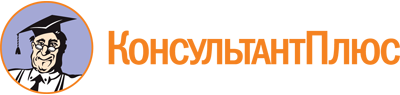 Закон Кировской области от 09.11.2009 N 442-ЗО
(ред. от 26.07.2022)
"Об Уполномоченном по правам человека в Кировской области"
(принят постановлением Законодательного Собрания Кировской области от 29.10.2009 N 41/296)Документ предоставлен КонсультантПлюс

www.consultant.ru

Дата сохранения: 24.11.2022
 9 ноября 2009 годаN 442-ЗОСписок изменяющих документов(в ред. Законов Кировской областиот 10.03.2010 N 501-ЗО, от 27.09.2011 N 48-ЗО, от 05.12.2012 N 232-ЗО,от 24.07.2013 N 315-ЗО, от 09.12.2014 N 484-ЗО, от 05.11.2015 N 584-ЗО,от 10.05.2017 N 69-ЗО, от 05.10.2017 N 103-ЗО, от 07.10.2020 N 404-ЗО,от 02.04.2021 N 470-ЗО, от 10.06.2021 N 484-ЗО, от 26.07.2022 N 97-ЗО)